Dit is een voorstel uitnodiging. De uitnodiging ligt op dit moment nog bij de ontwerper/drukker. Vandaar dat ik in de bijlage de uitnodiging heb laten staan van de vorige sessie. De look and feel is dezelfde alleen met andere datum.Namens Janssen en Novartis nodig ik u van harte uit voor de interactieve Casuïstiek-workshop Multiple Myeloom op 30 mei te Apeldoorn. Deze workshop biedt u de mogelijkheid om de snelle wetenschappelijke ontwikkelingen en veranderingen omtrent de behandeling van CLL in detail met elkaar te verkennen. Uw voorzitter van de avond is dr. Cees Schaar (Gelre, NL) en uw moderator is dr. Rogier Mous (UMCU, NL). Onderin deze e-mail vindt u de agenda voor deze workshop. Wij hopen u te mogen verwelkomen op de workshop in Apeldoorn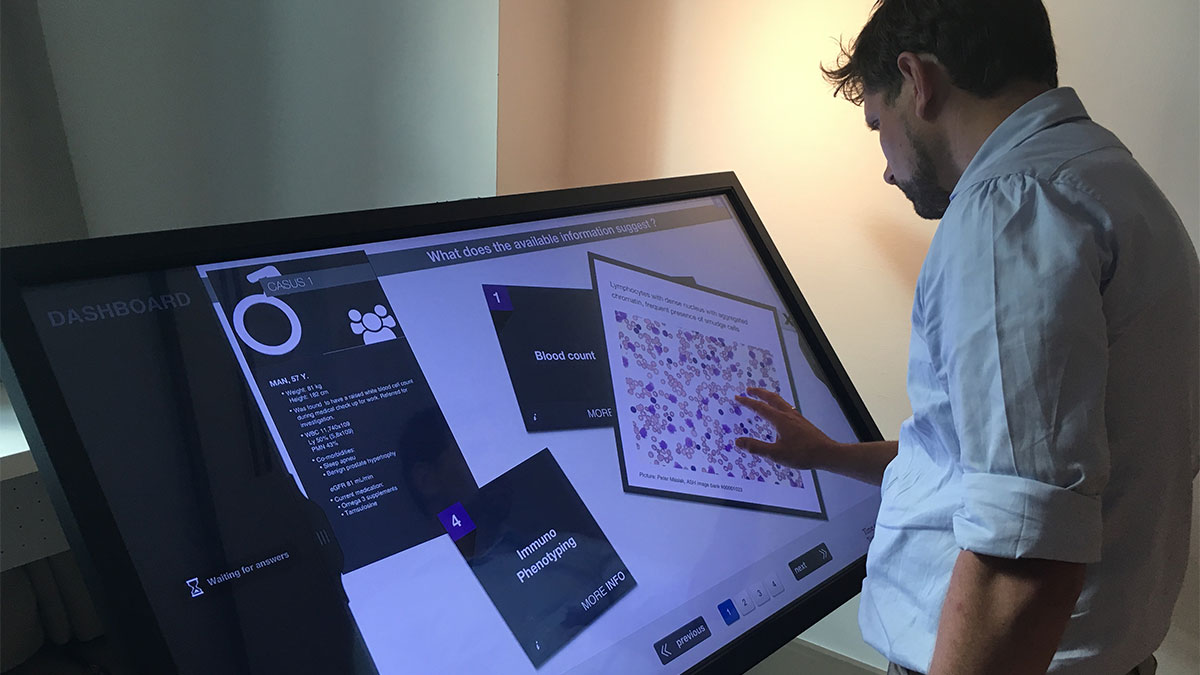 AGENDA18.00 uur         Ontvangst met dinerbuffet 18.55 uur         Opening door de voorzitter 19.00 uur         Casuïstiek deel I 20.00 uur         Pauze 20.20 uur         Casuïstiek deel II 21.20 uur         Afsluiting door de voorzitterINTERACTIVE TABLES TECHNOLOGYDe gebruikte innovatieve Interactive Tables Technology staat garant voor een praktisch bruikbare en zeer interactieve bespreking van de casuïstiek. De onderliggende casuïstiek is ontwikkeld door een internationale expert faculty met dr. Mous (UMC Utrecht), prof. Janssens (UZ Leuven) en prof. André (CHU, UCL Namur). ACCREDITATIE Voor deze Casuïstiek-workshop Chronisch Lymfatische Leukemie is accreditatie aangevraagd bij: Nederlandse Internisten Vereniging (NIV), Nederlandse Vereniging voor Radiotherapie en Oncologie (NVRO), Verpleegkundig Specialisten Register (VSR), Nederlandse Vereniging van Ziekenhuisapothekers (NVZA), Nederlandse Associatie van Physician Assistants (NAPA).